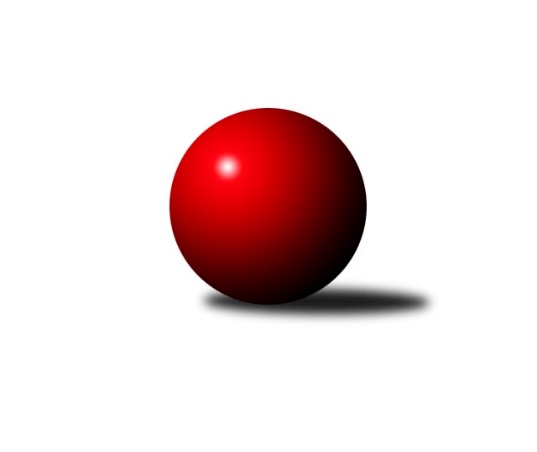 Č.17Ročník 2019/2020	14.5.2024 Meziokresní přebor ČB-ČK A 6-ti členné 2019/2020Statistika 17. kolaTabulka družstev:		družstvo	záp	výh	rem	proh	skore	sety	průměr	body	plné	dorážka	chyby	1.	TJ Sokol Soběnov B	16	15	0	1	95.5 : 32.5 	(128.5 : 63.5)	2444	30	1708	736	45.4	2.	TJ Sokol Nové Hrady B	16	11	1	4	81.0 : 47.0 	(112.5 : 79.5)	2366	23	1659	707	48.9	3.	TJ Sokol Soběnov C	16	11	0	5	82.0 : 46.0 	(124.5 : 67.5)	2349	22	1651	698	51.4	4.	TJ Dynamo České Budějovice B	16	10	0	6	72.0 : 56.0 	(98.5 : 93.5)	2280	20	1635	645	67.6	5.	TJ Spartak Trhové Sviny B	15	9	0	6	71.5 : 48.5 	(93.5 : 86.5)	2323	18	1627	696	55.9	6.	Kuželky Borovany B	15	9	0	6	63.0 : 57.0 	(95.0 : 85.0)	2308	18	1643	665	61.8	7.	TJ Sokol Nové Hrady D	15	7	0	8	58.0 : 62.0 	(91.0 : 89.0)	2285	14	1627	659	63.5	8.	TJ Sokol Nové Hrady C	15	4	0	11	48.5 : 71.5 	(79.0 : 101.0)	2222	8	1598	624	61.9	9.	TJ Spartak Trhové Sviny C	15	4	0	11	44.5 : 75.5 	(74.5 : 105.5)	2227	8	1597	630	65.7	10.	Kuželky Borovany C	16	3	0	13	36.0 : 92.0 	(66.0 : 126.0)	2151	6	1570	580	82.4	11.	TJ Nová Ves C	15	1	1	13	28.0 : 92.0 	(57.0 : 123.0)	2140	3	1529	611	73.7Tabulka doma:		družstvo	záp	výh	rem	proh	skore	sety	průměr	body	maximum	minimum	1.	TJ Sokol Soběnov B	8	8	0	0	49.5 : 14.5 	(64.5 : 31.5)	2450	16	2520	2394	2.	TJ Dynamo České Budějovice B	8	6	0	2	43.5 : 20.5 	(60.0 : 36.0)	2225	12	2341	2093	3.	TJ Sokol Nové Hrady B	8	6	0	2	42.5 : 21.5 	(60.5 : 35.5)	2445	12	2502	2357	4.	TJ Sokol Soběnov C	8	5	0	3	40.0 : 24.0 	(61.5 : 34.5)	2342	10	2416	2194	5.	TJ Sokol Nové Hrady D	7	4	0	3	32.5 : 23.5 	(48.5 : 35.5)	2352	8	2439	2297	6.	TJ Spartak Trhové Sviny B	8	4	0	4	35.5 : 28.5 	(48.0 : 48.0)	2347	8	2404	2261	7.	Kuželky Borovany B	8	4	0	4	34.5 : 29.5 	(56.0 : 40.0)	2311	8	2426	2243	8.	TJ Spartak Trhové Sviny C	7	3	0	4	25.5 : 30.5 	(35.5 : 48.5)	2321	6	2386	2219	9.	TJ Sokol Nové Hrady C	8	3	0	5	33.0 : 31.0 	(51.5 : 44.5)	2354	6	2479	2243	10.	Kuželky Borovany C	8	2	0	6	25.0 : 39.0 	(38.5 : 57.5)	2169	4	2193	2135	11.	TJ Nová Ves C	7	1	1	5	20.0 : 36.0 	(32.0 : 52.0)	2249	3	2340	2141Tabulka venku:		družstvo	záp	výh	rem	proh	skore	sety	průměr	body	maximum	minimum	1.	TJ Sokol Soběnov B	8	7	0	1	46.0 : 18.0 	(64.0 : 32.0)	2456	14	2534	2343	2.	TJ Sokol Soběnov C	8	6	0	2	42.0 : 22.0 	(63.0 : 33.0)	2360	12	2440	2191	3.	TJ Sokol Nové Hrady B	8	5	1	2	38.5 : 25.5 	(52.0 : 44.0)	2371	11	2477	2293	4.	TJ Spartak Trhové Sviny B	7	5	0	2	36.0 : 20.0 	(45.5 : 38.5)	2317	10	2433	2225	5.	Kuželky Borovany B	7	5	0	2	28.5 : 27.5 	(39.0 : 45.0)	2305	10	2433	2105	6.	TJ Dynamo České Budějovice B	8	4	0	4	28.5 : 35.5 	(38.5 : 57.5)	2294	8	2339	2204	7.	TJ Sokol Nové Hrady D	8	3	0	5	25.5 : 38.5 	(42.5 : 53.5)	2288	6	2372	2089	8.	TJ Sokol Nové Hrady C	7	1	0	6	15.5 : 40.5 	(27.5 : 56.5)	2219	2	2381	2122	9.	TJ Spartak Trhové Sviny C	8	1	0	7	19.0 : 45.0 	(39.0 : 57.0)	2221	2	2339	2100	10.	Kuželky Borovany C	8	1	0	7	11.0 : 53.0 	(27.5 : 68.5)	2160	2	2286	1951	11.	TJ Nová Ves C	8	0	0	8	8.0 : 56.0 	(25.0 : 71.0)	2118	0	2327	2020Tabulka podzimní části:		družstvo	záp	výh	rem	proh	skore	sety	průměr	body	doma	venku	1.	TJ Sokol Soběnov B	10	10	0	0	62.0 : 18.0 	(86.5 : 33.5)	2446	20 	5 	0 	0 	5 	0 	0	2.	TJ Sokol Soběnov C	10	7	0	3	52.0 : 28.0 	(78.5 : 41.5)	2388	14 	3 	0 	2 	4 	0 	1	3.	TJ Spartak Trhové Sviny B	10	7	0	3	52.0 : 28.0 	(67.0 : 53.0)	2337	14 	4 	0 	1 	3 	0 	2	4.	TJ Dynamo České Budějovice B	10	7	0	3	47.5 : 32.5 	(62.5 : 57.5)	2274	14 	5 	0 	0 	2 	0 	3	5.	Kuželky Borovany B	10	6	0	4	39.0 : 41.0 	(60.5 : 59.5)	2307	12 	2 	0 	3 	4 	0 	1	6.	TJ Sokol Nové Hrady B	10	5	1	4	44.5 : 35.5 	(62.5 : 57.5)	2371	11 	3 	0 	2 	2 	1 	2	7.	TJ Sokol Nové Hrady C	10	4	0	6	38.5 : 41.5 	(57.5 : 62.5)	2234	8 	3 	0 	2 	1 	0 	4	8.	TJ Sokol Nové Hrady D	10	4	0	6	35.0 : 45.0 	(57.5 : 62.5)	2256	8 	2 	0 	3 	2 	0 	3	9.	TJ Spartak Trhové Sviny C	10	2	0	8	28.5 : 51.5 	(49.0 : 71.0)	2203	4 	1 	0 	4 	1 	0 	4	10.	Kuželky Borovany C	10	2	0	8	24.0 : 56.0 	(38.5 : 81.5)	2137	4 	2 	0 	3 	0 	0 	5	11.	TJ Nová Ves C	10	0	1	9	17.0 : 63.0 	(40.0 : 80.0)	2177	1 	0 	1 	4 	0 	0 	5Tabulka jarní části:		družstvo	záp	výh	rem	proh	skore	sety	průměr	body	doma	venku	1.	TJ Sokol Nové Hrady B	6	6	0	0	36.5 : 11.5 	(50.0 : 22.0)	2394	12 	3 	0 	0 	3 	0 	0 	2.	TJ Sokol Soběnov B	6	5	0	1	33.5 : 14.5 	(42.0 : 30.0)	2419	10 	3 	0 	0 	2 	0 	1 	3.	TJ Sokol Soběnov C	6	4	0	2	30.0 : 18.0 	(46.0 : 26.0)	2327	8 	2 	0 	1 	2 	0 	1 	4.	Kuželky Borovany B	5	3	0	2	24.0 : 16.0 	(34.5 : 25.5)	2377	6 	2 	0 	1 	1 	0 	1 	5.	TJ Sokol Nové Hrady D	5	3	0	2	23.0 : 17.0 	(33.5 : 26.5)	2310	6 	2 	0 	0 	1 	0 	2 	6.	TJ Dynamo České Budějovice B	6	3	0	3	24.5 : 23.5 	(36.0 : 36.0)	2265	6 	1 	0 	2 	2 	0 	1 	7.	TJ Spartak Trhové Sviny B	5	2	0	3	19.5 : 20.5 	(26.5 : 33.5)	2328	4 	0 	0 	3 	2 	0 	0 	8.	TJ Spartak Trhové Sviny C	5	2	0	3	16.0 : 24.0 	(25.5 : 34.5)	2304	4 	2 	0 	0 	0 	0 	3 	9.	TJ Nová Ves C	5	1	0	4	11.0 : 29.0 	(17.0 : 43.0)	2159	2 	1 	0 	1 	0 	0 	3 	10.	Kuželky Borovany C	6	1	0	5	12.0 : 36.0 	(27.5 : 44.5)	2225	2 	0 	0 	3 	1 	0 	2 	11.	TJ Sokol Nové Hrady C	5	0	0	5	10.0 : 30.0 	(21.5 : 38.5)	2240	0 	0 	0 	3 	0 	0 	2 Zisk bodů pro družstvo:		jméno hráče	družstvo	body	zápasy	v %	dílčí body	sety	v %	1.	Josef Šedivý st.	TJ Sokol Soběnov B 	13	/	15	(87%)	26	/	30	(87%)	2.	Jaroslava Kulhanová 	TJ Sokol Soběnov C 	13	/	15	(87%)	26	/	30	(87%)	3.	Marek Rojdl 	TJ Spartak Trhové Sviny B 	12	/	15	(80%)	22	/	30	(73%)	4.	Stanislava Mlezivová 	TJ Dynamo České Budějovice B 	11.5	/	16	(72%)	19	/	32	(59%)	5.	Vojtěch Kříha 	TJ Sokol Nové Hrady C 	11	/	13	(85%)	20	/	26	(77%)	6.	Josef Ferenčík 	TJ Sokol Soběnov B 	11	/	15	(73%)	20.5	/	30	(68%)	7.	Olga Čutková 	TJ Sokol Soběnov C 	11	/	15	(73%)	18.5	/	30	(62%)	8.	Gabriela Kroupová 	TJ Spartak Trhové Sviny C 	11	/	15	(73%)	17.5	/	30	(58%)	9.	Josef Svoboda 	TJ Spartak Trhové Sviny B 	11	/	15	(73%)	16	/	30	(53%)	10.	Pavel Čurda 	TJ Sokol Soběnov B 	10.5	/	16	(66%)	20.5	/	32	(64%)	11.	Jan Koriták 	TJ Sokol Nové Hrady D 	10	/	14	(71%)	21	/	28	(75%)	12.	Pavel Zeman 	Kuželky Borovany B 	10	/	14	(71%)	18.5	/	28	(66%)	13.	Jan Jackov 	TJ Nová Ves C 	10	/	15	(67%)	19.5	/	30	(65%)	14.	Miroslav Kraus 	TJ Dynamo České Budějovice B 	9	/	11	(82%)	17	/	22	(77%)	15.	Alice Loulová 	TJ Sokol Soběnov C 	9	/	15	(60%)	17	/	30	(57%)	16.	Romana Kříhová 	TJ Sokol Nové Hrady C 	8.5	/	13	(65%)	15	/	26	(58%)	17.	Jan Silmbrod 	TJ Sokol Nové Hrady B 	8.5	/	14	(61%)	17.5	/	28	(63%)	18.	Milena Šebestová 	TJ Sokol Nové Hrady B 	8.5	/	16	(53%)	21	/	32	(66%)	19.	Libor Tomášek 	TJ Sokol Nové Hrady B 	8	/	9	(89%)	13	/	18	(72%)	20.	Milena Kümmelová 	TJ Dynamo České Budějovice B 	8	/	10	(80%)	14	/	20	(70%)	21.	Milan Míka 	Kuželky Borovany B 	8	/	12	(67%)	16	/	24	(67%)	22.	Jiří Švepeš 	TJ Spartak Trhové Sviny B 	8	/	15	(53%)	11.5	/	30	(38%)	23.	Tomáš Balko 	TJ Sokol Nové Hrady D 	7.5	/	12	(63%)	14	/	24	(58%)	24.	Luděk Troup 	TJ Spartak Trhové Sviny B 	7.5	/	15	(50%)	13	/	30	(43%)	25.	Tomáš Vašek 	TJ Dynamo České Budějovice B 	7.5	/	16	(47%)	15	/	32	(47%)	26.	Roman Grznárik 	TJ Sokol Soběnov B 	7	/	7	(100%)	13	/	14	(93%)	27.	Markéta Šedivá 	TJ Sokol Soběnov B 	7	/	9	(78%)	13	/	18	(72%)	28.	Stanislava Betuštiáková 	TJ Sokol Nové Hrady D 	7	/	9	(78%)	11.5	/	18	(64%)	29.	Ludmila Čurdová 	TJ Sokol Soběnov C 	7	/	11	(64%)	17	/	22	(77%)	30.	Nikola Kroupová 	TJ Spartak Trhové Sviny C 	7	/	13	(54%)	13	/	26	(50%)	31.	Adam Hanousek 	TJ Sokol Nové Hrady D 	7	/	14	(50%)	12	/	28	(43%)	32.	Jitka Grznáriková 	TJ Sokol Soběnov C 	7	/	15	(47%)	18	/	30	(60%)	33.	Čestmír Siebenbrunner 	Kuželky Borovany B 	7	/	15	(47%)	15.5	/	30	(52%)	34.	Jiří Tröstl 	Kuželky Borovany B 	6.5	/	10	(65%)	13	/	20	(65%)	35.	Michal Silmbrod 	TJ Sokol Nové Hrady B 	6	/	6	(100%)	10	/	12	(83%)	36.	Jan Kouba 	Kuželky Borovany C 	6	/	9	(67%)	8	/	18	(44%)	37.	Ladislav Růžička 	TJ Sokol Nové Hrady B 	6	/	11	(55%)	11.5	/	22	(52%)	38.	Štěpán Rehák 	TJ Sokol Nové Hrady B 	6	/	13	(46%)	13	/	26	(50%)	39.	Jiřina Krtková 	TJ Sokol Soběnov C 	6	/	15	(40%)	14	/	30	(47%)	40.	Josef Šedivý ml.	TJ Sokol Soběnov B 	5.5	/	9	(61%)	13	/	18	(72%)	41.	Jiří Janoch 	Kuželky Borovany B 	5.5	/	13	(42%)	13	/	26	(50%)	42.	Lucie Mušková 	TJ Sokol Soběnov B 	5	/	5	(100%)	8	/	10	(80%)	43.	Karel Kříha 	TJ Sokol Nové Hrady B 	5	/	9	(56%)	7.5	/	18	(42%)	44.	Radim Vašek 	TJ Dynamo České Budějovice B 	5	/	10	(50%)	10.5	/	20	(53%)	45.	Petr Hamerník 	TJ Sokol Nové Hrady C 	5	/	10	(50%)	8	/	20	(40%)	46.	Václav Tröstl 	Kuželky Borovany C 	5	/	10	(50%)	8	/	20	(40%)	47.	Pavel Kříha 	TJ Sokol Nové Hrady C 	5	/	11	(45%)	13	/	22	(59%)	48.	Petr Silmbrod 	TJ Sokol Nové Hrady B 	5	/	13	(38%)	11	/	26	(42%)	49.	Josef Fojta 	TJ Nová Ves C 	5	/	14	(36%)	11.5	/	28	(41%)	50.	Zuzana Koptová 	TJ Spartak Trhové Sviny C 	4.5	/	10	(45%)	9	/	20	(45%)	51.	Jan Silmbrod 	TJ Sokol Nové Hrady B 	4	/	5	(80%)	8	/	10	(80%)	52.	Bohuslav Švepeš 	TJ Spartak Trhové Sviny B 	4	/	5	(80%)	7	/	10	(70%)	53.	František Vávra 	TJ Spartak Trhové Sviny B 	4	/	8	(50%)	9	/	16	(56%)	54.	Antonín Gažák 	TJ Sokol Nové Hrady C 	4	/	9	(44%)	8	/	18	(44%)	55.	Jan Homolka 	Kuželky Borovany C 	4	/	10	(40%)	11	/	20	(55%)	56.	Jan Štajner 	TJ Spartak Trhové Sviny C 	4	/	10	(40%)	7	/	20	(35%)	57.	Kateřina Dvořáková 	Kuželky Borovany C 	4	/	12	(33%)	6.5	/	24	(27%)	58.	Michal Kanděra 	TJ Sokol Nové Hrady C 	4	/	13	(31%)	10	/	26	(38%)	59.	Martina Koubová 	Kuželky Borovany C 	4	/	13	(31%)	6.5	/	26	(25%)	60.	Blanka Cáplová 	TJ Sokol Nové Hrady D 	3.5	/	15	(23%)	10	/	30	(33%)	61.	Lukáš Chmel 	TJ Dynamo České Budějovice B 	3	/	5	(60%)	5.5	/	10	(55%)	62.	Jindřich Soukup 	Kuželky Borovany B 	3	/	5	(60%)	5	/	10	(50%)	63.	Václav Silmbrod 	TJ Sokol Nové Hrady C 	3	/	6	(50%)	5	/	12	(42%)	64.	Bohuslav Švepeš 	TJ Spartak Trhové Sviny B 	3	/	7	(43%)	8	/	14	(57%)	65.	Jan Hess 	TJ Dynamo České Budějovice B 	3	/	7	(43%)	6	/	14	(43%)	66.	Lenka Wajdová 	TJ Sokol Nové Hrady D 	3	/	7	(43%)	6	/	14	(43%)	67.	Martin Klíma 	TJ Spartak Trhové Sviny C 	3	/	7	(43%)	5	/	14	(36%)	68.	Ondřej Sysel 	TJ Sokol Soběnov B 	3	/	8	(38%)	6.5	/	16	(41%)	69.	Marek Kopta 	TJ Spartak Trhové Sviny C 	3	/	9	(33%)	9	/	18	(50%)	70.	František Stodolovský 	Kuželky Borovany B 	3	/	10	(30%)	8	/	20	(40%)	71.	Roman Bartoš 	TJ Nová Ves C 	3	/	11	(27%)	8	/	22	(36%)	72.	Milan Šedivý ml.	TJ Sokol Soběnov B 	2	/	3	(67%)	3	/	6	(50%)	73.	Stanislav Bednařík 	TJ Dynamo České Budějovice B 	2	/	4	(50%)	3	/	8	(38%)	74.	Natálie Betuštiáková 	TJ Sokol Nové Hrady D 	2	/	4	(50%)	3	/	8	(38%)	75.	Vlastimil Křiha 	TJ Spartak Trhové Sviny C 	2	/	5	(40%)	4.5	/	10	(45%)	76.	Jaroslava Frdlíková 	Kuželky Borovany C 	2	/	8	(25%)	8	/	16	(50%)	77.	Miloš Draxler 	TJ Nová Ves C 	2	/	8	(25%)	3.5	/	16	(22%)	78.	Věra Jeseničová 	TJ Nová Ves C 	2	/	8	(25%)	2	/	16	(13%)	79.	Vladimíra Bicerová 	Kuželky Borovany C 	2	/	9	(22%)	5	/	18	(28%)	80.	Aleš Cisař 	TJ Spartak Trhové Sviny C 	2	/	10	(20%)	7	/	20	(35%)	81.	Petr Dvořák 	Kuželky Borovany C 	2	/	10	(20%)	4	/	20	(20%)	82.	Petr Šedivý 	TJ Sokol Soběnov B 	1.5	/	7	(21%)	4	/	14	(29%)	83.	 	 	1	/	1	(100%)	1	/	2	(50%)	84.	Martin Jesenič 	TJ Nová Ves C 	1	/	1	(100%)	1	/	2	(50%)	85.	Lukáš Kotnauer 	TJ Dynamo České Budějovice B 	1	/	1	(100%)	1	/	2	(50%)	86.	Renata Žahourová 	TJ Sokol Nové Hrady D 	1	/	2	(50%)	2.5	/	4	(63%)	87.	Vojtěch Frdlík 	Kuželky Borovany B 	1	/	2	(50%)	2	/	4	(50%)	88.	Lukáš Bárta 	TJ Spartak Trhové Sviny B 	1	/	2	(50%)	1	/	4	(25%)	89.	Jan Švepeš 	TJ Spartak Trhové Sviny B 	1	/	2	(50%)	1	/	4	(25%)	90.	Tomáš Švepeš 	TJ Spartak Trhové Sviny B 	1	/	3	(33%)	3	/	6	(50%)	91.	Eva Vandělíková 	TJ Spartak Trhové Sviny C 	1	/	3	(33%)	1	/	6	(17%)	92.	Karel Beleš 	Kuželky Borovany B 	1	/	4	(25%)	2	/	8	(25%)	93.	Gabriela Šedivá 	TJ Sokol Soběnov C 	1	/	4	(25%)	2	/	8	(25%)	94.	Lukáš Prokeš 	TJ Sokol Nové Hrady D 	1	/	6	(17%)	4	/	12	(33%)	95.	Zdeněk Kratochvíl 	TJ Dynamo České Budějovice B 	1	/	6	(17%)	3.5	/	12	(29%)	96.	Rostislav Solkan 	TJ Dynamo České Budějovice B 	1	/	6	(17%)	2	/	12	(17%)	97.	Václava Tesařová 	TJ Nová Ves C 	1	/	7	(14%)	2.5	/	14	(18%)	98.	Lukáš Tesař 	TJ Nová Ves C 	1	/	9	(11%)	3	/	18	(17%)	99.	Petr Bícha 	Kuželky Borovany C 	1	/	10	(10%)	7	/	20	(35%)	100.	Pavel Vávra 	TJ Nová Ves C 	1	/	13	(8%)	6	/	26	(23%)	101.	Jan Marhoun 	TJ Sokol Nové Hrady D 	0	/	1	(0%)	1	/	2	(50%)	102.	Pavel Fritz 	TJ Sokol Nové Hrady D 	0	/	1	(0%)	1	/	2	(50%)	103.	Jiří Květoň 	TJ Dynamo České Budějovice B 	0	/	1	(0%)	1	/	2	(50%)	104.	Martin Silmbrod 	TJ Sokol Nové Hrady D 	0	/	1	(0%)	1	/	2	(50%)	105.	Pavel Rybár 	TJ Sokol Soběnov B 	0	/	1	(0%)	0	/	2	(0%)	106.	Jan Průka 	TJ Spartak Trhové Sviny B 	0	/	1	(0%)	0	/	2	(0%)	107.	Miroslav Novák 	TJ Sokol Nové Hrady D 	0	/	2	(0%)	2	/	4	(50%)	108.	Lenka Aldorfová 	Kuželky Borovany C 	0	/	2	(0%)	1	/	4	(25%)	109.	Petra Šebestíková 	TJ Dynamo České Budějovice B 	0	/	2	(0%)	1	/	4	(25%)	110.	Vladimír Severin 	TJ Nová Ves C 	0	/	2	(0%)	0	/	4	(0%)	111.	Jakub Čoudek 	TJ Nová Ves C 	0	/	2	(0%)	0	/	4	(0%)	112.	Miroslav Bicera 	Kuželky Borovany C 	0	/	3	(0%)	1	/	6	(17%)	113.	Josef Špulka 	Kuželky Borovany B 	0	/	5	(0%)	2	/	10	(20%)	114.	Bedřich Kroupa 	TJ Spartak Trhové Sviny C 	0	/	9	(0%)	2.5	/	18	(14%)	115.	Jan Kříha 	TJ Sokol Nové Hrady C 	0	/	9	(0%)	0	/	18	(0%)Průměry na kuželnách:		kuželna	průměr	plné	dorážka	chyby	výkon na hráče	1.	Nové Hrady, 1-4	2356	1667	688	59.0	(392.8)	2.	Soběnov, 1-2	2340	1647	693	58.0	(390.1)	3.	Trhové Sviny, 1-2	2333	1642	690	58.2	(388.9)	4.	Nová Ves u Č.B., 1-2	2302	1644	657	64.8	(383.8)	5.	Borovany, 1-2	2246	1612	634	69.0	(374.5)	6.	Dynamo Č. Budějovice, 1-4	2188	1561	627	72.2	(364.7)	7.	- volno -, 1-4	0	0	0	0.0	(0.0)Nejlepší výkony na kuželnách:Nové Hrady, 1-4TJ Sokol Nové Hrady B	2502	15. kolo	Vojtěch Kříha 	TJ Sokol Nové Hrady C	460	7. koloTJ Sokol Nové Hrady B	2490	13. kolo	Milena Šebestová 	TJ Sokol Nové Hrady B	458	17. koloTJ Sokol Nové Hrady C	2479	7. kolo	Stanislava Betuštiáková 	TJ Sokol Nové Hrady D	450	16. koloTJ Sokol Nové Hrady B	2477	12. kolo	Vojtěch Kříha 	TJ Sokol Nové Hrady C	447	5. koloTJ Sokol Nové Hrady B	2477	1. kolo	Milan Míka 	Kuželky Borovany B	445	3. koloTJ Sokol Nové Hrady B	2464	17. kolo	Jan Koriták 	TJ Sokol Nové Hrady D	444	7. koloTJ Sokol Nové Hrady B	2463	5. kolo	Jan Silmbrod 	TJ Sokol Nové Hrady B	442	13. koloTJ Sokol Soběnov B	2447	5. kolo	Michal Silmbrod 	TJ Sokol Nové Hrady B	440	12. koloTJ Sokol Nové Hrady D	2439	6. kolo	Josef Šedivý st.	TJ Sokol Soběnov B	440	5. koloTJ Sokol Nové Hrady B	2437	3. kolo	Pavel Kříha 	TJ Sokol Nové Hrady C	439	9. koloSoběnov, 1-2TJ Sokol Soběnov B	2520	6. kolo	Miroslav Kraus 	TJ Dynamo České Budějovice B	479	9. koloTJ Sokol Soběnov B	2517	13. kolo	Josef Šedivý st.	TJ Sokol Soběnov B	469	6. koloTJ Sokol Soběnov B	2491	14. kolo	Roman Grznárik 	TJ Sokol Soběnov B	458	12. koloTJ Sokol Soběnov B	2485	12. kolo	Markéta Šedivá 	TJ Sokol Soběnov B	457	9. koloTJ Sokol Soběnov B	2449	2. kolo	Josef Šedivý st.	TJ Sokol Soběnov B	452	11. koloTJ Sokol Soběnov B	2437	4. kolo	Jaroslava Kulhanová 	TJ Sokol Soběnov C	450	2. koloTJ Sokol Soběnov B	2421	11. kolo	Jaroslava Kulhanová 	TJ Sokol Soběnov C	448	13. koloTJ Sokol Soběnov C	2416	15. kolo	Josef Šedivý st.	TJ Sokol Soběnov B	448	13. koloTJ Sokol Soběnov C	2415	2. kolo	Alice Loulová 	TJ Sokol Soběnov C	444	17. koloTJ Sokol Soběnov C	2412	5. kolo	Josef Šedivý st.	TJ Sokol Soběnov B	443	16. koloTrhové Sviny, 1-2TJ Sokol Soběnov B	2457	7. kolo	Pavel Zeman 	Kuželky Borovany B	470	16. koloTJ Sokol Soběnov C	2440	6. kolo	Jan Koriták 	TJ Sokol Nové Hrady D	452	15. koloKuželky Borovany B	2433	16. kolo	Josef Ferenčík 	TJ Sokol Soběnov B	449	7. koloKuželky Borovany B	2407	10. kolo	Gabriela Kroupová 	TJ Spartak Trhové Sviny C	444	10. koloTJ Sokol Nové Hrady B	2406	14. kolo	Marek Rojdl 	TJ Spartak Trhové Sviny B	443	11. koloTJ Spartak Trhové Sviny B	2404	9. kolo	Gabriela Kroupová 	TJ Spartak Trhové Sviny C	440	6. koloTJ Spartak Trhové Sviny B	2397	4. kolo	Milena Kümmelová 	TJ Dynamo České Budějovice B	440	13. koloTJ Spartak Trhové Sviny B	2392	14. kolo	Jaroslava Kulhanová 	TJ Sokol Soběnov C	438	6. koloTJ Spartak Trhové Sviny C	2386	6. kolo	Josef Svoboda 	TJ Spartak Trhové Sviny B	437	16. koloTJ Sokol Soběnov B	2385	1. kolo	Čestmír Siebenbrunner 	Kuželky Borovany B	436	10. koloNová Ves u Č.B., 1-2TJ Sokol Soběnov B	2534	10. kolo	Markéta Šedivá 	TJ Sokol Soběnov B	461	10. koloTJ Sokol Soběnov C	2402	4. kolo	Michal Silmbrod 	TJ Sokol Nové Hrady B	439	6. koloTJ Sokol Nové Hrady B	2354	6. kolo	Josef Šedivý st.	TJ Sokol Soběnov B	434	10. koloTJ Nová Ves C	2340	14. kolo	Josef Šedivý ml.	TJ Sokol Soběnov B	429	10. koloKuželky Borovany B	2336	8. kolo	Jitka Grznáriková 	TJ Sokol Soběnov C	428	4. koloTJ Nová Ves C	2324	8. kolo	Milan Míka 	Kuželky Borovany B	426	8. koloTJ Spartak Trhové Sviny C	2323	14. kolo	Roman Grznárik 	TJ Sokol Soběnov B	425	10. koloTJ Sokol Nové Hrady D	2322	2. kolo	Jan Jackov 	TJ Nová Ves C	416	14. koloTJ Nová Ves C	2305	6. kolo	Ludmila Čurdová 	TJ Sokol Soběnov C	415	4. koloTJ Nová Ves C	2237	4. kolo	Miloš Draxler 	TJ Nová Ves C	415	8. koloBorovany, 1-2TJ Sokol Soběnov B	2442	17. kolo	Josef Ferenčík 	TJ Sokol Soběnov B	462	17. koloKuželky Borovany B	2426	12. kolo	Štěpán Rehák 	TJ Sokol Nové Hrady B	436	10. koloTJ Sokol Soběnov B	2386	3. kolo	Pavel Zeman 	Kuželky Borovany B	434	2. koloKuželky Borovany B	2376	14. kolo	Jaroslava Kulhanová 	TJ Sokol Soběnov C	430	11. koloTJ Sokol Soběnov C	2368	11. kolo	Pavel Zeman 	Kuželky Borovany B	428	12. koloTJ Spartak Trhové Sviny B	2356	5. kolo	Milan Míka 	Kuželky Borovany B	427	1. koloTJ Sokol Nové Hrady B	2350	10. kolo	Jindřich Soukup 	Kuželky Borovany B	426	12. koloKuželky Borovany B	2340	2. kolo	Miroslav Kraus 	TJ Dynamo České Budějovice B	425	15. koloKuželky Borovany B	2306	5. kolo	Pavel Čurda 	TJ Sokol Soběnov B	424	17. koloTJ Sokol Nové Hrady B	2305	2. kolo	Milan Míka 	Kuželky Borovany B	424	14. koloDynamo Č. Budějovice, 1-4TJ Dynamo České Budějovice B	2341	11. kolo	Miroslav Kraus 	TJ Dynamo České Budějovice B	445	12. koloTJ Dynamo České Budějovice B	2325	12. kolo	Vojtěch Kříha 	TJ Sokol Nové Hrady C	421	6. koloTJ Dynamo České Budějovice B	2304	8. kolo	Milena Kümmelová 	TJ Dynamo České Budějovice B	419	4. koloTJ Sokol Nové Hrady B	2293	16. kolo	Jaroslava Kulhanová 	TJ Sokol Soběnov C	419	14. koloTJ Sokol Nové Hrady D	2231	12. kolo	Stanislava Mlezivová 	TJ Dynamo České Budějovice B	417	6. koloTJ Spartak Trhové Sviny B	2225	8. kolo	Tomáš Vašek 	TJ Dynamo České Budějovice B	416	11. koloTJ Sokol Soběnov C	2191	14. kolo	Lukáš Chmel 	TJ Dynamo České Budějovice B	415	11. koloTJ Dynamo České Budějovice B	2187	6. kolo	Ladislav Růžička 	TJ Sokol Nové Hrady B	411	16. koloTJ Dynamo České Budějovice B	2186	2. kolo	Libor Tomášek 	TJ Sokol Nové Hrady B	403	16. koloTJ Dynamo České Budějovice B	2183	4. kolo	Lukáš Kotnauer 	TJ Dynamo České Budějovice B	400	2. kolo- volno -, 1-4Četnost výsledků:	8.0 : 0.0	7x	7.0 : 1.0	16x	6.5 : 1.5	2x	6.0 : 2.0	11x	5.5 : 2.5	1x	5.0 : 3.0	9x	4.0 : 4.0	1x	3.0 : 5.0	11x	2.5 : 5.5	1x	2.0 : 6.0	17x	1.5 : 6.5	3x	1.0 : 7.0	6x